How to Accept or Refuse a Claim Request on the TBS Applications PortalOnce you have been notified that your manager sent you a claim request, either through the automatically generated email by the application or by your manager, you must log into the TBS Applications Portal (TAP).If your manager informed you that a claim request was sent, yet you haven’t received an automatically generated email, the email address associated to your TAP profile might be inaccurate.Select the application myEmployees on the top right.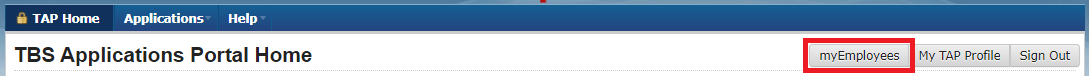 Select the button Accept besides the name of your manager.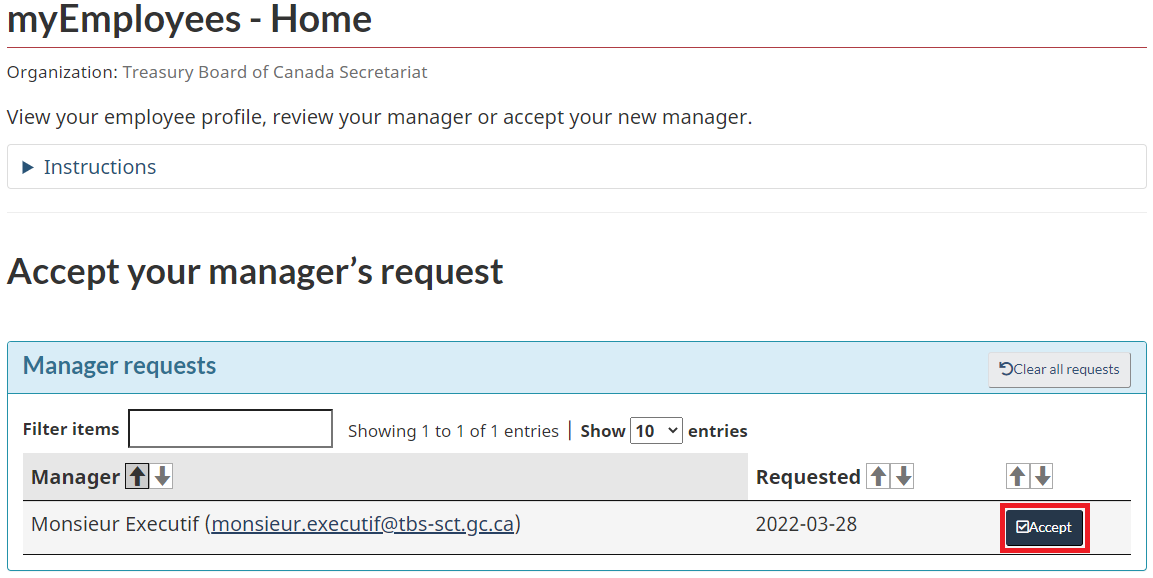 Once you have accepted a manager, all other requests will be cleared.If none of the managers listed are your current manager, click on Clear all requests.Confirm that you accept your manager’s request.